To understand how the human and physical features of East London have changed over time.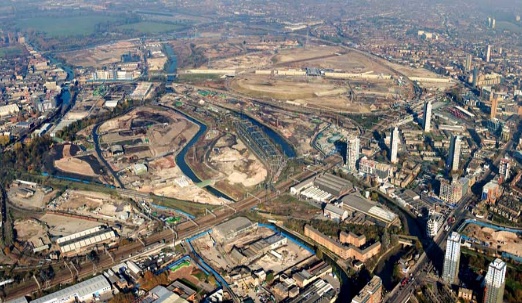 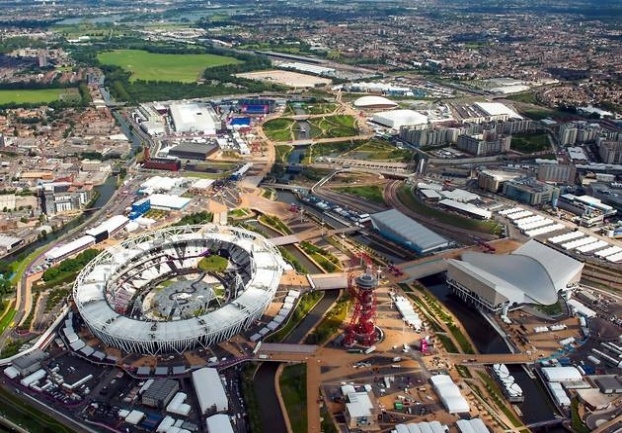                    East London 2008					    East London 2012Can you identify changes to the human and physical features since 2008?What has happened to the population of this area of London?Human featuresPhysical features